протокол вскрытиЯ конвертов с заявками на участие в открытом конкурсе № 2013/ОК-02/1Место вскрытия конвертов: Российская Федерация, . Владимир, проспект Ленина, дом 1, кабинет 224.Дата и время вскрытия конвертов: 07 ноября 2013 года 10-00 (московское время).Предмет закупки: право заключения договора на выполнение работ по капитальному ремонту здания государственного автономного учреждения культуры Владимирской области «Владимирская областная филармония» (Капитальный ремонт буфетного зала филармонии).Извещение о проведении открытого конкурса  и закупочная документация были опубликованы 17 октября 2013 года на официальном сайте Российской Федерации для размещения информации о размещении заказов www.zakupki.gov.ru. в разделе «Реестр опубликованных закупок» (№ 31300615709), а также опубликованы на официальном сайте ГАУК  ВО «Владимирская областная филармония» www.vladfilarmonia.ru. в разделе «Закупки».В соответствии с условиями открытого конкурса прием конвертов с заявками осуществлялся до 10-00 (время московское) 07 ноября 2013 года.Вскрытие конвертов с заявками произведено 07 ноября 2013 года, начиная с 10-00 (время московское).ПРИСУТСТВОВАЛИ:1) Комиссия по осуществлению закупок (закупочная комиссия) в составе:Попов		   - начальник отдела правового обеспечения иСергей Евгеньевич	     государственного заказа, председатель комиссии          Егоров		   - заместитель директора ГАУК ВО «ВладимирскаяВасилий Павлович	     областная филармония», заместитель председателя        		                          комиссии        	Клюева		   - главный специалист отдела правового обеспечения иТатьяна Александровна     государственного заказа, секретарь комиссии	Члены комиссии:	Нормова		   - главный бухгалтер ГАУК ВО «Владимирская Любовь Степановна          областная филармония»	Попова		   - заместитель директора ГАУК ВО «Владимирская Ирина Олеговна		     областная филармония» Присутствующая закупочная комиссия образует кворум (из 6  членов закупочной комиссии присутствуют 5), наличие которого позволяет провести заседание в установленном порядке.2) Представитель участника процедуры закупки, ООО «Техстройсервис»: Серебряков Николай Александрович, генеральный директор.ПОВЕСТКА ДНЯ:Вскрытие конвертов с заявками на участие в открытом конкурсе на право заключения договора на выполнение работ по капитальному ремонту здания государственного автономного учреждения культуры Владимирской области «Владимирская областная филармония» (Капитальный ремонт буфетного зала филармонии).Начальная (максимальная) цена договора: 7 200 000 (семь миллионов двести тысяч) рублей 00 копеек.Заказчик: государственное автономное учреждение культуры Владимирской области «Владимирская областная филармония».1. До окончания указанного в извещении о проведении открытого конкурса и закупочной документации срока подачи заявок на участие в открытом конкурсе до 10-00 (московское время) 07 ноября 2013 года был подан 1 (один) запечатанный конверт с заявкой на участие в открытом конкурсе.2. Непосредственно перед вскрытием конверта с заявкой на участие в открытом конкурсе председатель закупочной комиссии объявил, что изменений в заявку на участие в открытом конкурсе или уведомлений об отзыве заявки на участие в открытом конкурсе не поступало. Заявка на участие в открытом конкурсе, зарегистрирована в Журнале регистрации конвертов, поступивших для проведения закупок в порядке их поступления.3. Перед вскрытием конверта с заявкой на участие в открытом конкурсе закупочной комиссией установлено:	- конверт с заявкой на участие в открытом конкурсе  запечатан;	- целостность конверта с заявками на участие в открытом конкурсе не нарушена.4. Секретарем закупочной комиссии в отношении заявки на участие в открытом конкурсе была объявлена следующая информация: - наименование и почтовый адрес участника закупки; - наличие сведений и документов, предусмотренных документацией о проведении открытого конкурса; - условия исполнения договора, указанные в заявке.5. Результаты вскрытия конверта с заявкой на участие в открытом конкурсе:1. ООО «Техстройсервис»1.Заявка на участие в открытом конкурсе.2. Конкурсное предложение.3. Выписка из ЕГРЮЛ.4. Копия устава.5. Приказ о приеме на работу Генерального директора.6. Приказ о вступлении в должность Генерального директора.7. Протокол № 1.8. Решение № 1.9. Решение № 2.10. Свидетельство о постановке на учет.11. Свидетельство о государственной регистрации.12. Свидетельство о внесении изменений в устав.13. Свидетельство о внесении изменений не связанных с учредительными документами.14. Копия свидетельства СРО.15. Решение об одобрении сделки.16. Выписка из штатного расписания.17. Копии страниц с электронных торговых площадок со сведениями об исполненных контрактах.18. Копия справки об исполнении обязанностей по уплате налогов и сборов.19. Копия справки о неналожении ареста на имущество.20. Копия справки о непроведении банкротства.21. Декларация соответствия.22. Опись документов.В электронной форме на электронном носителе:Копия конкурсного предложения.Дополнительно озвучено из заявки:1. Начальная (максимальная) цена: 7 200 000 (семь миллионов двести тысяч) рублей 00 копеек, в том числе НДС 18 %.2. Безналичный расчет, авансовый платеж не предусмотрен.3. Срок исполнения работ – 15.12.2013 г.4. Срок предоставления гарантии качества работ – 5 лет.РЕШИЛИ: 1) Опубликовать настоящий протокол на официальном сайте Российской Федерации для размещения информации о размещении заказов www.zakupki.gov.ru. и на официальном сайте ГАУК ВО «Владимирская областная филармония» www.vladfilarmonia.ru.2) Согласно ч. 7 ст. 25 Положения о закупках товаров, работ, услуг для нужд государственного автономного учреждения культуры Владимирской области «Владимирская областная филармония» признать открытый конкурс на право заключения договора на выполнение работ по капитальному ремонту здания государственного автономного учреждения культуры Владимирской области «Владимирская областная филармония» (Капитальный ремонт буфетного зала филармонии) несостоявшимся.3) Процедуру рассмотрения заявки ООО «Техстройсервис» на участие в открытом конкурсе провести 08 ноября 2013 года в 10-00 (московское время), место рассмотрения заявок – Российская Федерация, . Владимир, проспект Ленина, дом 1, кабинет 224 для принятия решении о соответствии заявки требованиям, предъявляемым к участнику закупки Конкурсной документацией открытого конкурса на право заключить договор на выполнение работ по капитальному ремонту здания ГАУК ВО «Владимирская областная филармония» (Капитальный ремонт буфетного зала филармонии).	Принято единогласно.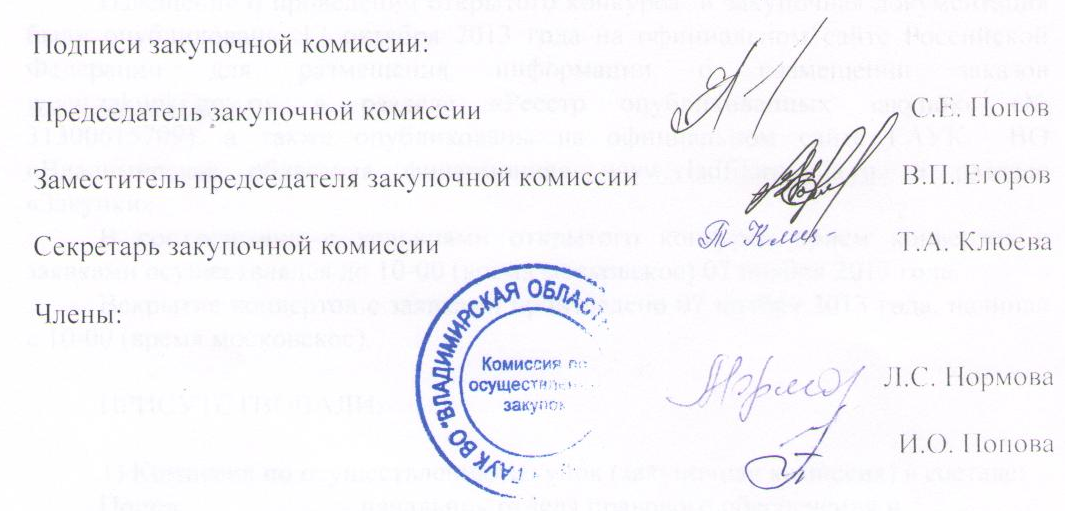 № п/пРег. №Наименование участника закупки Почтовый адрес1.1-ОКОбщество с ограниченной ответственностью «Техстройсервис». Владимир, пр. Ленина, д. 14